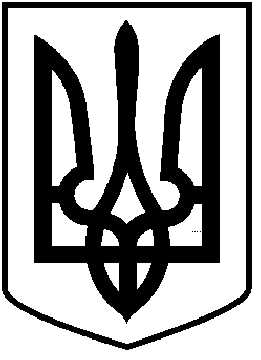 ЧОРТКІВСЬКА  МІСЬКА  РАДАВІСІМДЕСЯТ ДЕВ’ЯТА ПОЗАЧЕРГОВА СЕСІЯ СЬОМОГОСКЛИКАННЯРІШЕННЯ07 травня 2020 року                 м. Чортків                                                                                             № 1892Про внесення змін до штатного розписутериторіального   центру    соціальногообслуговування(надання соціальних послуг)міста ЧортковаЗ метою забезпечення якісного обслуговування та в зв’язку із збільшенням звернень громадян, які потребують соціального обслуговування згідно типових штатних нормативів до п. 53 постанови Кабінету Міністрів України від 29.12.2009р. № 1417 «Деякі питання діяльності територіальних центрів соціального обслуговування (надання соціальних послуг)», та керуючись статтею  26 Закону України «Про місцеве самоврядування України», міська радаВИРІШИЛА:1.Внести зміни до п.3 рішення Чортківської міської ради від 09 липня 2019 року № 1541«Про створення служби з перевезення осіб з інвалідністю та дітей з інвалідністю, які мають порушення опорнорухового апарату, «Соціальне таксі» при Територіальному центрі соціального обслуговування  (надання соціальних послуг) міста Чорткова» та  доповнити  його пп 3.1, пп 3.2:«3. Ввести з 01 травня 2020року в штат територіального центру соціального обслуговування (надання соціальних послуг) міста Чорткова посади соціального робітника у відділенні соціальної допомоги вдома – 6 (шість) одиниць;3.1.  Затвердити штатний розпис по Територіальному центру соціального обслуговування (надання соціальних послуг) міста Чорткова з 01 травня 2020 року в кількості 27,5 штатних одиниць згідно додатку.3.2.Територіальному центру соціального обслуговування (надання соціальних послуг) міста Чорткова надати на затвердження міському голові штатний розпис з даними змінами.4.Фінансовому управлінню Чортківської міської ради врахувати дані зміни при внесенні змін до міського бюджету на 2020 рік.5.Контроль за виконанням даного рішення покласти на заступника міського голови з питань діяльності виконавчих органів міської ради Романа Тимофія та постійну комісію міської ради  з бюджетно-фінансових, економічних питань, комунального майна та інвестицій міської ради.Міський голова                                                             Володимир ШМАТЬКО